АДМИНИСТРАЦИЯ ГОРОДА БЕРДСКАПОСТАНОВЛЕНИЕ07.10.2021                                                                		              №__3124О предоставлении разрешения на условно разрешенный вид использования земельного участка с кадастровым номером 54:32:010322:59В соответствии со статьей 39 Градостроительного кодекса Российской Федерации, решением Совета депутатов города Бердска от 17.09.2020 № 399 «Об утверждении Правил землепользования и застройки города Бердска», на основании заключения о результатах публичных слушаний по вопросам предоставления разрешения на условно разрешенный вид использования земельного участка от 23.09.2021, рекомендации комиссии по подготовке проекта Правил землепользования и застройки муниципального образования города Бердска от 29.09.2021, руководствуясь Уставом города Бердска,ПОСТАНОВЛЯЮ:1. Предоставить разрешение на условно разрешенный вид использования земельного участка с кадастровым номером 54:32:010322:59, общей площадью 2870 кв.м., с местоположением: установлено относительно ориентира нежилое здание, расположенного в границах участка, адрес ориентира: Новосибирская обл, г Бердск, ул Пролетарская, 39 - «Магазины» кодовое обозначение 4.4 (приложение).2. Опубликовать настоящее постановление в газете «Бердские новости», сетевом издании «VN.ru Все новости Новосибирской области» и разместить на официальном сайте администрации города Бердска.3. Контроль за исполнением настоящего постановления возложить на заместителя главы администрации (по строительству и городскому хозяйству) Захарова В.Н.И.о. Главы города Бердска							      В.Н.ЗахаровД.С.ЕсиковА.А.Горбачева20079ПРИЛОЖЕНИЕк постановлению администрации города Бердска                от 07.10.2021_ № 3124Местоположение земельного участка, в отношении которого запрашивается разрешение на условно разрешенный вид использования земельного участка с кадастровым номером 54:32:010322:59, общей площадью 2870 кв.м., с местоположением: установлено относительно ориентира нежилое здание, расположенного в границах участка, адрес ориентира: Новосибирская обл, г Бердск, ул Пролетарская, 39 - «Магазины» кодовое обозначение 4.4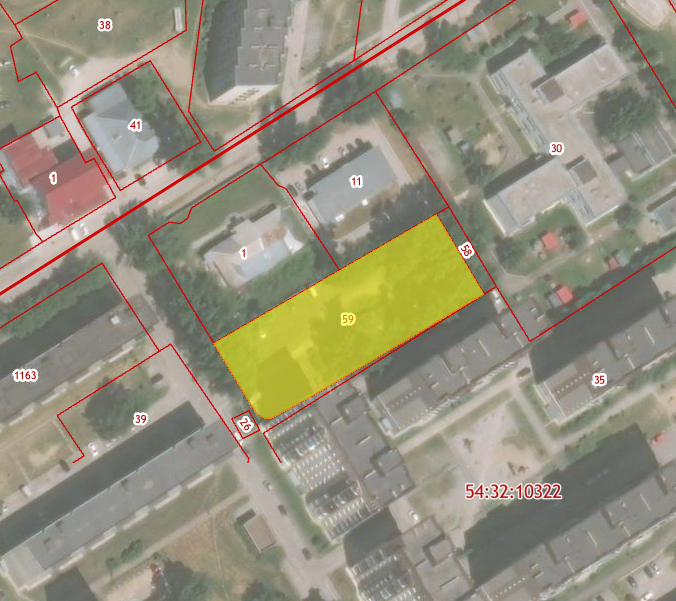 _____________________